Lesson 18: Messiah. Christ. Anointed.Memory workYou may also memorize verses 3-5 of the song on the other side of this sheet.31. Q. Why is He called Christ, that is, Anointed?A. Because He has been ordained by God the Father,		and anointed with the Holy Spirit,to be		our chief Prophet and Teacher,		our only High Priest,		and our eternal King.32. Q. Why are you called a Christian?A. Because I am a member of Christ by faith and thus share in His anointing,so that I may		as prophet confess His Name,		as priest present myself a living sacrifice of thankfulness to Him,		and as king fight against sin and the devil in this life,			and hereafter reign with Him eternally.Homework1.(2) In what ways (more than one!) does the Lord Jesus exceed all other prophets, priests, and kings?	________________________________________________________________________________	________________________________________________________________________________	________________________________________________________________________________	________________________________________________________________________________	________________________________________________________________________________2.(6) Look up Hebrews 1:1-4.Which words make clear Jesus is a prophet? _______________________________________________	________________________________________________________________________________	________________________________________________________________________________Which words make clear Jesus is a priest? ________________________________________________	________________________________________________________________________________	________________________________________________________________________________Which words make clear Jesus is a king? _________________________________________________	________________________________________________________________________________	________________________________________________________________________________3.(2) Usually people in the Old Testament only held one office. One well-known person had two: he was both king and priest (Hebrews 7). Who was that? _________________________________Memorize the stanzas 3, 4 & 5 for next time.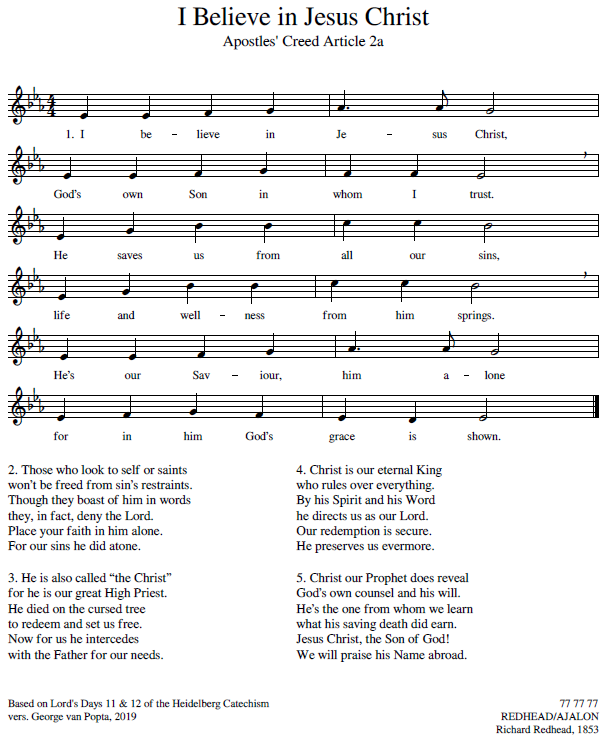 3. He is also called “the Christ”for he is our great High Priest.He died on the cursed treeto redeem and set us free.Now for us he intercedeswith the Father for our needs.4. Christ is our eternal Kingwho rules over everything.By his Spirit and his Wordhe directs us as our Lord.Our redemption is secure.He preserves us evermore.5. Christ our Prophet does revealGod’s own counsel and his will.He’s the one from whom we learnwhat his saving death did earn.Jesus Christ, the Son of God!We will praise his Name abroad.5. Christ our Prophet does revealGod’s own counsel and his will.He’s the one from whom we learnwhat his saving death did earn.Jesus Christ, the Son of God!We will praise his Name abroad.